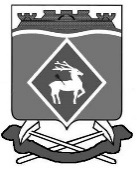 РОССИЙСКАЯ  ФЕДЕРАЦИЯРОСТОВСКАЯ ОБЛАСТЬМУНИЦИПАЛЬНОЕ ОБРАЗОВАНИЕ «БЕЛОКАЛИТВИНСКИЙ РАЙОН»АДМИНИСТРАЦИЯ БЕЛОКАЛИТВИНСКОГО РАЙОНА ПОСТАНОВЛЕНИЕ20.06.2016			                  № 862                           г.  Белая КалитваВ целях приведения нормативного правового акта Администрации Белокалитвинского района в соответствие с действующим законодательством в сфере закупок, в соответствии с постановлением Правительства Ростовской области                                  от 18.05.2016 № 358 «О внесении изменения в постановление правительства Ростовской области от 14.01.2016 № 5», ПОСТАНОВЛЯЮ:1. Внести изменение в приложение к постановлению Администрации Белокалитвинского района от 14.12.2015 № 1941 «Об определении требований к закупаемым муниципальными органами Белокалитвинского района, подведомственными им муниципальными казенными и бюджетными учреждениями отдельным видам товаров, работ, услуг (в том числе предельных цен товаров, работ, услуг)»:- подпункт «а» пункта 3 изложить в следующей редакции: «а) доля оплаты по отдельному виду товаров, работ, услуг для обеспечения муниципальных нужд Белокалитвинского района за отчетный финансовый год (в соответствии с графиками платежей) по контрактам, информация о которых включена в реестр контрактов, заключенных заказчиками, в общем объеме оплаты по контрактам, включенным в указанный реестр (по графикам платежей), заключенным соответствующим муниципальным органом  Белокалитвинского района, подведомственными ему муниципальными казенными и бюджетными учреждениями».2. Настоящее постановление вступает в силу со дня его официального опубликования. 3. Контроль за исполнением настоящего постановления возложить на первого заместителя главы Администрации Белокалитвинского района по экономическому развитию, инвестиционной политике и местному самоуправлению Д.Ю. Устименко.Глава  района							О.А. МельниковаВерно:Управляющий   делами							Л.Г. ВасиленкоО внесении изменения в постановление Администрации Белокалитвинского района  от 14.12.2015 № 1941